This is an open-book, open notes exam. All electronic devices - Except calculators - are forbidden.
Make any reasonable assumptions (if necessary) 
Answer the following questionsQ1- [4] Using the following data definition, allocate syntax errors and write V(Valid) or I (Invalid) for each of the following instructionsX 	db 2C 	equ 12Q2-[14] Write a single instruction for each of the following operations. Note that no other changes should occur.[1] Declare a static variable n with value 34h[1] Add the carry flag to ah[1] Copy the content of ax to bx[1] Multiply two signed numbers saved in AX and CXWith two different methods, Write a single instruction for each of the following operations.[2] Add five to the content of ax                                                                                      ||[2] Define 16 bits variable y and initialize by 6                                                                                      || [2] Define unlabeled 100 bytes with all bits are ones                                                                                      ||[2] Add the content of memory location with offset stored in BX to the content of AL                                                                                     ||[2] Swap dl and dh                                                                                      ||Q3-[4] What is the addressing mode for the followingQ4-[4] Choose Macro or procedure for each of the following situations by putting (√) under your choiceQ5-[6] What is the content of:  [Note: Put a single hexadecimal digit per cell][4] AX after each line of the following       .MODEL SMALL        .DATA        x dd 4        y dw 5         z db 2        .codeMAIN    PROC FAR                       MOV AX,@DATA        MOV DS,AX MAIN    ENDP        END MAIN[2] What is the content of al after executingMOV AL, 0MOV CX, 0CHLOOP1:ADD AL, 1DEC CLLOOP LOOP1Q6 [8] fill in the spaces[1] The number of address bus lines needed for 2 Mega addressable locations =[1] The number of data bus lines required to transfer four bytes at a time=[2] The following program part starts at memory location 100H MOV AL, 57MOV AL, 32Assuming that memory location 100H contains 57H and memory location 101H contains 57H, The content of memory locations 102H= …………… H and Memory location 103=……………H[4] The minimum required time to transfer 1 GIGA bytes of data between two devices at a distance of 1000 feet =……………Q7 [10] assume that DS=1111H CS=2222H SS=3333H IP=4444H BP=5555H SP=6666H BX=7777H SI=8888H DI=9999H[2] What is the accessed physical memory address for each of the following?[6] What is the current physical address , lower range physical address and upper range physical address of both code segment and data segment, assuming BX is the offset[2] Is the data and code segments overlapped or not?Q7 [6] Indicate if the statement is True or False by writing TR or FL, [2 Wrong Answers will Eliminate 1 Correct]Q8 [10] Use any assumptions to find one line that result of ax value to be incremented by two with ten different commands [Hint: assuming AX=2 and BX=2 then “MUL BX” may be a solution, find 10 possible solutions other than MUL]Q9 [10] Implement the following macrosDisplays "It costs 50$ only" on the screenDraws a vertical line at the center of screenUse string operation to copy the first 6 letters of STR1 to STR2Use string operation to search for letter "D" in string STRQ10 [6] A washing machine is able to do the following tasksOpen valve (to fill tank with water)Start Pump (to empty tank)It has two pins. One for each task (1:start/0:stop).  It has 2 other pins that determine water status S1 and S2 (00: Empty, 01: 0.25, 10:0.5 and 11: Full).It is required to design a washing machine interfacing circuit that takes the following commands 0:Empty_tank1:Fill_tank You have only five gates at maximum 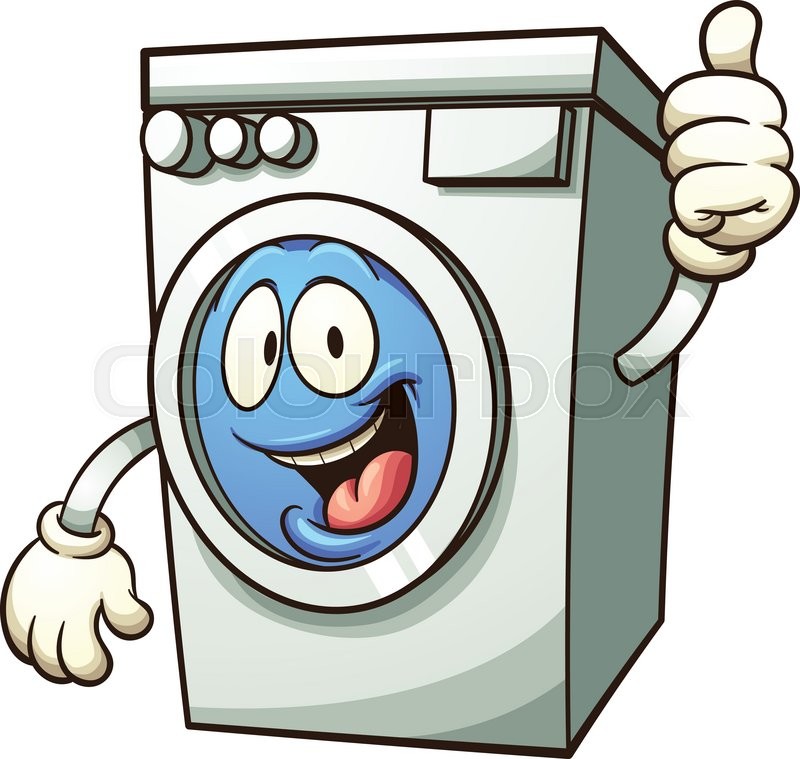 Cairo UniversityCMPN201Total:80 PointsFaculty of EngineeringMicroprocessor Systems2017-2018Computer Eng. DepartmentFinal Exam Two HourInstructionV/I1MOV EDX,SI 2MOV SS, X3MOV ES,C4MUL BL,3MOV AX, VARMOV BX, [SI]+2MOV EDX, 12MOV EDI, EBXMacroProcedureMinimize assembling timeMinimize the program sizeOptimize the runtime in generalOptimize the runtime for small (proc/macro) with too many calls MOV AX,WORD PTR X+3AX=H ADD AX, Y+1                  AX=HINC AHAX=HADD AX, Z-1AX=HAL=HMOV AX,[BP][SI]+1PA=HMOV AX,3[BP]PA=HCurrent physical addressLower range physical addressUpper range physical addressCode SegmentData SegmentIt is always better to use parallel communication for low distances less than 5 mTo transfer a lot of data asynchronous transmission is better than synchronous oneFull duplex is always better than half-duplex communication mode for two-way communicationSerial transmission prefer two or three stop bits for slow computersEven for a very stable connection in a non-noisy environment, it is preferred to add parity bit for serial transmissionBefore sending data, it is required to check the status of Transmitter shift Register